Итоги спортивных мероприятийМУ «Молодежный спортивный центр» «Олимп»С 11 по 17 февраля 2019 года               12 февраля 2019 года МОУ-СОШ №3 СП МДОУ д/с №1 г. Маркса.                                                          Лично-командных соревнований по русским шашкам среди воспитанников детских садов Марксовкого района.
             Соревнования  личного  первенства   проводились раздельно среди девочек , и мальчиков  по  круговой  системе, в один круг .
          По  лучшей  сумме  набранных   очков  определились призёры соревнований.Среди девочек:                                                                                                                                                              1  место – Черныш Дарья  д/с с. Приволжское 
2 место – Чернова Алёна д/с  с. Павловка						
3 место – Ненько Дарья  д/с №10 
4 – 5 места  – Заграничная Вероника   д/с № 9 и Парамонова Вика д/с  с. Звонарёвка  
6 – 7 места –  Трунина Полина  д/с № 8 и Шевченко Вика д/с   с.Подлесное
8 -9  места – Хайрушева Алина д/с № 16 и Булычёва Алиса  д/с № 1 
10 место – Чекушкина Мария  д/с №15                                                                                                                     11 место – Зубкова Кристина д/с № 6	                                                                                                                   12 место – Юденок Полина д/с № 14
Среди мальчиков:
1место –Моисеев Владислав  д/с №8							
2 место – Ануфриев Александр  д/с № 9                                                                                                                                                                                                                                                                                                                                                                                                           3 место – Янцен Артём  д/с № 14 
4 место – Зеленых Александр  д/с № 16	
6– 7 места – Харитонов Евгений  д/с № 6	 и Клеймёнов Алексей	д/с № 15  
 8 - 9 -10 места – Мамонтов Артём д/с   с.Подлесное , Горецкий Григорий д/с  с. Приволжское,Зелепукин Ярослав д/с №1	
11 место – МажаевРасимд/с  с. Звонарёвка	                                                                                                                   12 место – Куликов Егорд/с  с. Павловка	
В  командном  чемпионате  победили  юные  шашисты  д/с  № 8  
на  втором  месте  д/с № 9  
на  третьем  месте д/с № 10
4 место  д/с  с. Приволжское 
5 место д/с  с. Звонарёвка
6 место д/с  №16                                                                                                                                                                7 место д/с   с. Подлесное
8 место  д/с  с. Павловка                                                                                                                                               9 место  д/с № 14	
10 место  д/с № 6
11 место д/с №1	                                                                                                                                                                    12 местод/с №15										                                                                                                                                                                            Все  победители  и  призёры  личного  первенства,  а  их  6  человек,  получили  по  грамоте,  медали,  Кубку,  в  соответствии  с  занятыми   местами.
 Победители  и  призёры  командного  чемпионата,  а  их  6  человек  получили  грамоты  и  медали,  в  соответствии  занятых  их  командами  мест. Дополнительно,  капитаны  команд   д/с  №8, д/с № 9, д/с № 10,  получили по  одному командному Кубку   и  командному диплому   в  соответствии  занятых  их  командами  мест.  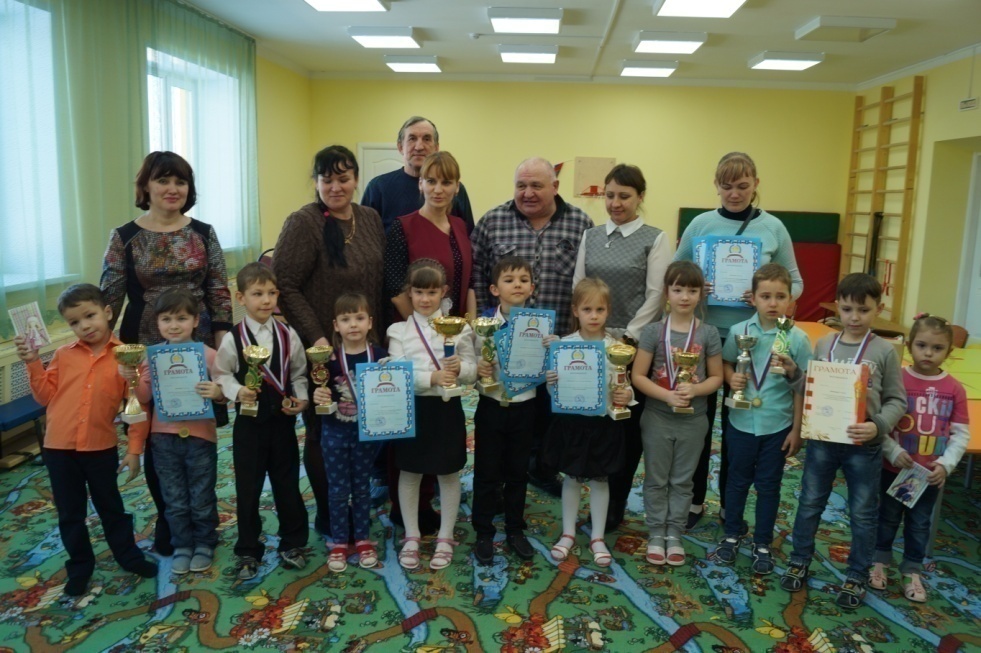 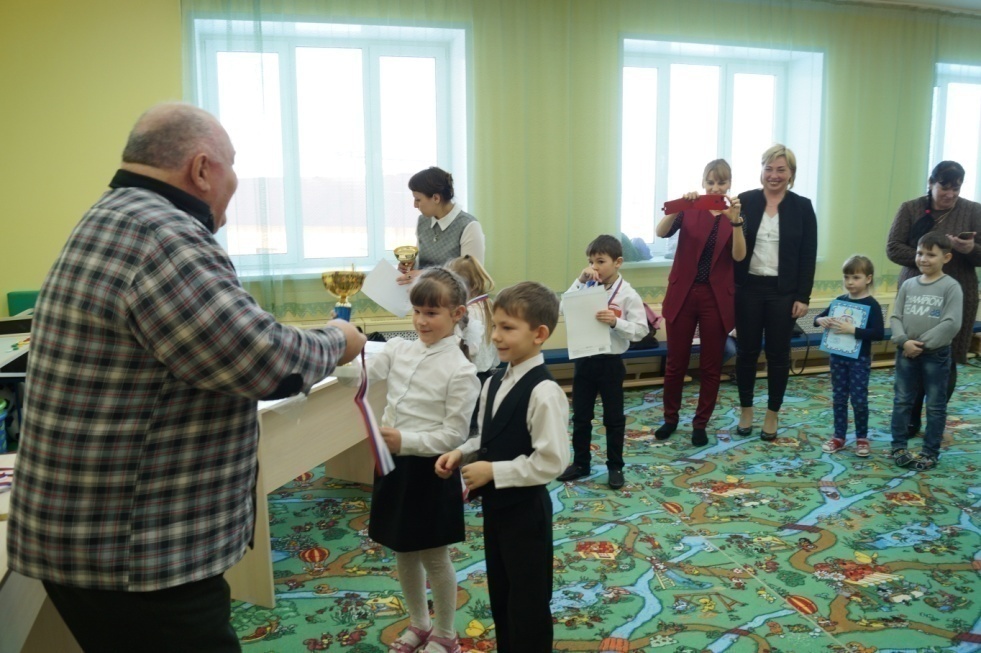 13-14 февраля 2019 года. г. Маркс Шахматный клуб состоялся турнир по шахматам   памяти  воинов - афганцев 30 лет вывода советских войск с территории Афганистана.
1 место- Артем Смирнов (студент СГУ)
2 место- Сергей Коростень (работник газпрома)
3 место- Коростень Кристина ( студентка политехнического института)13 февраля 2019 года в 20:30  г.Саратов Фок Юбилейный  Первенство Саратовской области по мини-футболу среди мужских команд.
МАРКС - Корпус (Саратов) 3:3 (1:2) пенальти 6:5
Голы+гол.передачи:
1-Бойченко А. + Гусманов А., 2-Гусманов А. + Новичков О., 3-Бойченко А. + Новичков О.
Пенальти:
Лемдяев А.
Гусманов А.
Бойченко А.
Новичков О.
Абраменко А.
Федькин А.
Абраменко Александр (вратарь) отразил три 6 метровых удара. 14 февраля 2019 года  с. Подлесное  Состоялся областной турнир памяти  Ю. Фисенко
Всего участвовало 143 человека  из  14 команд.
Подлесное 12 первых мест 11 вторых  и  третьих.
Маркс  2  первых  8  вторых  и  третьих.
Командные места:  1-Подлесное, 2-Балаково, 3- Новые Бурасы.
15 февраля 2019 года в 20:30 г.Саратов ФОК Юбилейный состоялось Первенство Саратовской области по мини-футболу среди мужских команд.
МАРКС - УТТ и СТ (Саратов) 2:5 (1:3) 
Голы+гол.передачи:
1-Федькин А.+Гусманов А.,
 2-Новичков Н.+Абраменко А..
Абраменко Александр признан лучшим вратарём турнира
15 февраля 2019 года п.им. Тельмана состоялась военно-спортивная игра «А, ну-ка парни»
Мальчики были 2 команды  с  5- 7 класс
Команда «Звезда» и «Орден» , выиграла команда «Звезда»
16 февраля 2019 года. г.Маркс СОКИ  состоялся Городской турнир ко Дню Защитника Отечества.
1 место- Омельченко Никита (МОУ-СОШ Лицей)
2 место- Леонкина Ангелина ( МОУ-СОШ №6)
3 место- Каримов Руслан  (менеджер по продажам)
17 февраля 2019 года .   г.Маркс МОУ-СОШ №1 состоялся Квалификационный городской турнир по настольному теннису.
Юноши 
1 место- Омельченко Никита( МОУ-СОШ Лицей)
2 место – Омельченко Иван( МОУ-СОШ Лицей)
3 место- Белалов Ренат ( МОУ-СОШ №1) 
Мальчики 2006 г. р и моложе
1 место – Болдырев Егор (МОУ-СОШ с.Приволжское)
2 место- Дубровин Роман ( МОУ-СОШ № 1)
3 место- Михайлов Егор( МОУ-СОШ № 4Девушки 
1 место- Леонкина Ангелина ( МОУ-СОШ №6)
2 место- Дубинина Ангелина (МОУ-СОШ № 1)
3 место- Борзова Татьяна (Риф)
Девочки 2006 г.р и моложе
1 место-Борисова Ксения ( МОУ –СОШ №1)
2 место- Цибикина Дарья( МОУ –СОШ №1)
3 место- Дубровина Вероника( МОУ –СОШ №1)17 февраля 2019 года  г.Вольск Открытое первенство Вольского  МР по боксу среди юношей и девушек, посвященном Дню Защитника Отечества в рамках 30-летия вывода Советских войск из Афганистана
Первые места- Дейкин Олег, Васин Александр , Григорян Гор.
Вторые места-  Исламов Константин, Нехрист Даниил, Перпилицын Кирилл.